Personal Information: Academic Information:Professional Information:-----------------------------------------------------------------------------------------------------For office use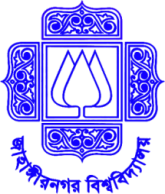 PM-ASDS Admission Form for Fall 2022 SemesterDepartment of StatisticsJahangirnagar UniversityProfessional Masters in Applied Statistics and Data Science (PM-ASDS)ADMISSION formPlease attach your PP size photo hereApplicant’s Name:(According to Certificate)Applicant’s Name:(In Bangla)Father’s Name                 :Mother’s Name                :Nationality                       :Date of Birth                    :Sex: Permanent Address        :Mailing Address              :Mobile Number                :E-mail :Name of the Degree/ExamGroup/SubjectBoard/UniversityCGPA/GPA/ClassYear of PassingName of the OrganizationDesignationperiodContact Person†NvlYv cÎt(K) Avwg †NvlYv KiwQ †h, Avwg wbR nv‡Z GB Av‡e`bcÎwU c~iY K‡iwQ| Dc‡i cÖ`Ë mKj Z_¨vw` mZ¨|(L) Avwg GB g‡g© A½xKvi KiwQ †h, wek¦we`¨v‡qi QvÎQvÎx k„•Ljv msµvšÍ wewagvjv, cix¶v Aa¨v‡`k Ges wek¦we`¨vj‡qi cÖPwjZ I cÖixZe¨ mswkó Ab¨ mKj AvBbÐKvbyb †g‡b Pje Ges wek¦we`¨vj‡qi DcvPvh© Ges Ab¨vb¨ wk¶K, Kg©KZ©v I Kg©Pvix‡`i cÖwZ h‡_vchy³ m¤§vb cÖ`k©b Ki‡e|___________________Applicant’s Signature with DateApplicant’s Name:(According to Certificate)ID Number20229Office Secretary SignatureSignature of the Coordinator